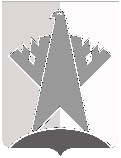 ДУМА СУРГУТСКОГО РАЙОНАХАНТЫ-МАНСИЙСКОГО АВТОНОМНОГО ОКРУГА – ЮГРЫРЕШЕНИЕ17 ноября 2023 года							                                        № 584-нпаг. СургутДума Сургутского района решила:1. Внести в решение Думы Сургутского района от 23 сентября 2015 года
 № 750-нпа «Об утверждении Порядка управления и распоряжения жилищным фондом, находящимся в собственности Сургутского района» изменения, изложив подпункт 1.12 пункта 1 статьи 4 главы 2 приложения к решению в следующей редакции:«1.12) осуществляет в соответствии с Жилищным кодексом Российской Федерации и в порядке, установленном Федеральным законом от 31 июля 2020 года № 248-ФЗ «О государственном контроле (надзоре) и муниципальном контроле в Российской Федерации» и принятыми в соответствии с ним муниципальными правовыми актами, муниципальный жилищный контроль;».2. Решение вступает в силу после его официального опубликования (обнародования).О внесении изменений в решение Думы Сургутского района от 23 сентября 2015 года № 750-нпа «Об утверждении Порядка управления 
и распоряжения жилищным фондом, находящимся в собственности Сургутского района»Председатель ДумыСургутского районаВ.А. Полторацкий17 ноября 2023 годаГлава Сургутского районаА.А. Трубецкой17 ноября 2023 года 